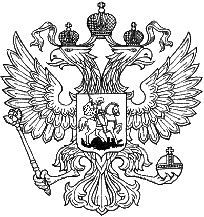 ФЕДЕРАЛЬНОЕ ГОСУДАРСТВЕННОЕ БЮДЖЕТНОЕ УЧРЕЖДЕНИЕ«ПРЕЗИДЕНТСКАЯ БИБЛИОТЕКА ИМЕНИ Б.Н.ЕЛЬЦИНА»САНКТ-ПЕТЕРБУРГУТВЕРЖДЕНОприказом ФГБУ «Президентскаябиблиотека имени Б.Н.Ельцина»от « 03 » декабря 2019 г. № 144аПРАВИЛАоказания платных образовательных услугв ФГБУ «Президентская библиотека имени Б.Н.Ельцина»1. ОБЩИЕ ПОЛОЖЕНИЯ1.1. Настоящие Правила оказания платных образовательных услуг (далее – Правила) разработаны в соответствии с Гражданским кодексом Российской Федерации, Федеральным законом от 7 февраля 1992 г. №2300-I «О защите прав потребителей», постановлением Правительства Российской Федерации 
от 15 августа 2013 г. № 706 «Об утверждении Правил оказания платных образовательных услуг (с изменениями и дополнениями)», другими нормативными актами и регламентируют порядок оказания платных образовательных услуг в ФГБУ «Президентская библиотека имени Б.Н.Ельцина» (далее – Учреждение).1.2. Оказание платных образовательных услуг в Учреждении осуществляется на договорной основе и оплачивается физическими и/или юридическими лицами. 1.3. Договор об оказании платных образовательных услуг (далее – Договор) заключается в простой письменной форме между: – Учреждением и лицом, зачисляемым на обучение (далее – Слушатель);– Учреждением и юридическим лицом, обязующимся оплатить обучение Слушателя(ей), направляемого(ых) им на обучение.1.4. В рамках настоящих Правил Учреждение выступает в роли Исполнителя, а лица, инициирующие заключение Договора – в роли Заказчика. В качестве Заказчика образовательных услуг, оплачивающего обучение Слушателя, может выступать физическое и/или юридическое лицо.1.5. Учреждение самостоятельно разрабатывает примерные формы документов (в том числе Договоров), заключает Договоры, определяет стоимость, формы и условия подготовки Слушателей, принимаемых на обучение на договорной основе.1.6. Доход от оказания платных образовательных услуг используется Учреждением в соответствии с уставными целями.1.7. Платные образовательные услуги оказываются на добровольной основе путем заключения Договора, подтвержденного оплатой указанной в нем услуги.1.8. В соответствии с лицензией на право осуществления образовательной деятельности в Учреждении на договорной основе могут реализовываться следующие дополнительные профессиональные программы:– программы повышения квалификации;– программы профессиональной переподготовки.1.9. Права и обязанности Учреждения и Слушателя определяются локальными нормативными актами Учреждения, а также Договором.1.10. Стоимость платных образовательных услуг определяется Договором.1.11. Увеличение стоимости платных образовательных услуг после заключения Договора не допускается, за исключением увеличения стоимости указанных услуг с учетом уровня инфляции, предусмотренного основными характеристиками федерального бюджета на очередной финансовый год и плановый период.1.12. Учреждение вправе снизить стоимость платных образовательных услуг по Договору с учетом покрытия недостающей стоимости платных образовательных услуг за счет добровольных пожертвований и целевых взносов физических и/или юридических лиц.1.13. В случаях оказания образовательных услуг с переводом на иностранный язык услуги перевода оплачиваются Заказчиком дополнительно к стоимости платных образовательных услуг.1.14. Учреждение обязано обеспечить оказание платных образовательных услуг в полном объеме в соответствии с образовательными программами и условиями Договора.1.15. Лица, указанные в п. 3 настоящих Правил, могут предъявлять дополнительные требования к оказанию платных образовательных услуг, в том числе по содержанию и объему образовательных программ. Такие требования определяются на договорной основе.2. ПРЕДОСТАВЛЕНИЕ ИНФОРМАЦИИ О ПЛАТНЫХ ОБРАЗОВАТЕЛЬНЫХ УСЛУГАХ2.1. Учреждение до заключения Договора предоставляет заинтересованным лицам необходимую информацию об Учреждении и оказываемых платных образовательных услугах, обеспечивающую возможность их правильного выбора.2.2. Учреждение доводит до сведения заинтересованных лиц путем размещения на сайте Учреждения www.prlib.гu следующей информации:– наименования и местонахождения (адрес) Учреждения;– режима работы Учреждения;– лицензии на право ведения образовательной деятельности с приложениями (копиями);– правил оказания платных образовательных услуг и других документов, регламентирующих организацию образовательного процесса в части, касающейся предоставления определенных платных образовательных услуг;– стоимости платных образовательных услуг, – сведений о количестве мест для приема на обучение по определенной образовательной программе;– другой информации, предусмотренной Законом Российской Федерации «О защите прав потребителей» и Федеральным законом «Об образовании в Российской Федерации».2.3. Информация должна доводиться до заинтересованных лиц на русском языке и дополнительно, по усмотрению Учреждения, на иностранных языках.2.4. Учреждение обязано сообщить лицам, указанным в п. 1.3 настоящих Правил, по их просьбе другие сведения, относящиеся к Договору и соответствующие платной образовательной услуге.3. ЗАКЛЮЧЕНИЕ ДОГОВОРА ОБ ОКАЗАНИИ ПЛАТНЫХ ОБРАЗОВАТЕЛЬНЫХ УСЛУГ3.1. Учреждение не вправе оказывать предпочтение одному лицу перед другим в отношении заключения Договора, кроме случаев, предусмотренных законодательством, нормативными актами федеральных органов исполнительной власти, осуществляющих функции по выработке государственной политики и нормативно-правовому регулированию в сфере образования, и локальными нормативными актами Учреждения.3.2. Договор заключается в простой письменной форме и содержит следующие сведения:– полное и фирменное наименование (при наличии) Учреждения;– местонахождение Учреждения;– наименование или фамилию, имя, отчество (при наличии) Заказчика, телефон Заказчика;– местонахождение или место жительства Заказчика;– фамилию, имя, отчество (при наличии) представителя Учреждения 
и (или) Заказчика, реквизиты документа, удостоверяющего полномочия представителя Учреждения и (или) Заказчика;– права, обязанности и ответственность Учреждения, Заказчика 
и Слушателя;– полную стоимость образовательных услуг, порядок их оплаты;– сведения о лицензии на осуществление образовательной деятельности (наименование лицензирующего органа, номер и дата регистрации лицензии);– вид, название образовательной программы (части образовательной программы определенного вида);– форму обучения;– сроки освоения образовательной программы (продолжительность обучения);– вид документа (при наличии), выдаваемого Слушателю после успешного освоения им соответствующей образовательной программы (части образовательной программы);– порядок изменения и расторжения договора;– другие необходимые сведения, связанные со спецификой оказываемых платных образовательных услуг.3.3. Договор составляется и подписывается не менее чем в двух экземплярах, по одному для каждой стороны.3.4. Основанием для изменения образовательных отношений, определенных Договором, является дополнительное соглашение к конкретному Договору, подписываемое обеими сторонами.3.5. Примерные формы договоров на оказание платных образовательных услуг прилагаются к настоящим Правилам и размещаются на сайте Учреждения.4. ОТВЕТСТВЕННОСТЬ УЧРЕЖДЕНИЯ И ЗАКАЗЧИКА4.1. За неисполнение либо ненадлежащее исполнение обязательств по Договору Учреждение и Заказчик несут ответственность, предусмотренную Договором и законодательством Российской Федерации.4.2. При обнаружении недостатка платных образовательных услуг, в том числе в случае оказания их не в полном объеме, предусмотренном образовательными программами (частью образовательной программы), Заказчик вправе по своему выбору потребовать:– безвозмездного оказания образовательных услуг;– соразмерного уменьшения стоимости оказанных платных образовательных услуг;– возмещения понесенных им расходов по устранению недостатков оказанных платных образовательных услуг своими силами или третьими лицами.4.3. Заказчик вправе отказаться от исполнения Договора и потребовать полного возмещения убытков, если в установленный Договором срок недостатки платных образовательных услуг не устранены Учреждением. Заказчик также вправе отказаться от исполнения Договора, если им обнаружен существенный недостаток оказанных платных образовательных услуг или иные существенные отступления от условий Договора.4.4. Если Учреждение нарушило сроки оказания платных образовательных услуг (сроки начала и/или окончания оказания платных образовательных услуг и/или промежуточные сроки оказания платной образовательной услуги), либо если во время оказания платных образовательных услуг стало очевидным, что они не будут осуществлены в срок, Заказчик вправе по своему выбору:– поручить оказать платные образовательные услуги третьим лицам за разумную цену и потребовать от Учреждения возмещения понесенных расходов;– назначить Учреждению новый срок, в течение которого Учреждение должно приступить к оказанию платных образовательных услуг и/или закончить оказание платных образовательных услуг;– потребовать уменьшения стоимости платных образовательных услуг;– расторгнуть Договор.4.5. Заказчик вправе потребовать полного возмещения убытков, причиненных ему в связи с нарушением сроков начала и/или окончания оказания платных образовательных услуг, а также в связи с недостатками платных образовательных услуг.4.6. По инициативе Учреждения Договор может быть расторгнут в одностороннем порядке в следующем случае:– невыполнение Слушателями обязанностей по добросовестному освоению образовательной программы и выполнению учебного плана;– просрочка оплаты стоимости платных образовательных услуг;– невозможность надлежащего исполнения обязательств по оказанию платных образовательных услуг вследствие действий (бездействия) Слушателя.Приложение № 1к Правилам оказания платных образовательных услугв ФГБУ «Президентская библиотека имени Б.Н.Ельцина»Примерная форма договора(с физическим лицом)Д О Г О В О Р №об образовании на обучение по дополнительной профессиональной программе профессиональной переподготовки / повышения квалификации «_______________________________________»(указать наименование программы)г. Санкт-Петербург	 «       » ________ 20___ г. Федеральное государственное бюджетное учреждение «Президентская библиотека имени Б.Н.Ельцина» (сокращенное наименование – 
ФГБУ «Президентская библиотека имени Б.Н.Ельцина»), осуществляющее образовательную деятельность на основании лицензии (регистрационный 
номер 3886) от 17.07.2019, выданной Комитетом по образованию Санкт-Петербурга, именуемое в дальнейшем «Исполнитель», в лице генерального директора __________________________, действующего на основании Устава, и ______________________________________________________________________(фамилия, имя, отчество физического лица)именуем___ в дальнейшем «Заказчик», с другой стороны, совместно именуемые «Стороны», а каждая по отдельности – «Сторона», заключили настоящий Договор (далее – «Договор») о нижеследующем:ПРЕДМЕТ ДОГОВОРА1.1. Исполнитель обязуется оказать Заказчику образовательную услугу по обучению по дополнительной профессиональной программе профессиональной переподготовки / повышения квалификации «__________________________» (указать наименование программы) (далее – «Программа») на условиях, предусмотренных Договором, а Заказчик обязуется принять и оплатить оказанные услуги в порядке, установленном Договором.1.2. Обучение Заказчика будет осуществляться по ___________ (указать форму обучения).1.3. Срок освоения Программы составляет ____ учебных часа. Период обучения: с «____» __________20___ г. по «_____» __________ 20_____ г.1.4. Место оказания образовательных услуг: _________________________.ПРАВА И ОБЯЗАННОСТИ СТОРОН2.1. Права Заказчика:2.1.1. Получать информацию от Исполнителя по вопросам организации и обеспечения надлежащего предоставления услуг, предусмотренных разд. 1 настоящего Договора. 2.1.2. Обращаться к Исполнителю по вопросам, касающимся образовательного процесса.2.1.3. При невозможности явки для прохождения обучения в случае представления письменного уведомления с приложением оправдательных документов (п. 5.4 настоящего Договора) согласовать с Исполнителем изменение Договора в части зачисления Заказчика в другую учебную группу, а при невозможности зачисления Заказчика в другую учебную группу расторгнуть Договор.2.1.4. Пользоваться в порядке, установленном локальными нормативными актами Исполнителя, имуществом Исполнителя, необходимым для освоения Программы. 2.1.5. Получать полную и достоверную информацию об оценке своих знаний, умений, навыков и компетенций, а также о критериях этой оценки.2.1.6. Заказчику предоставляются академические права в соответствии с ч. 1 ст. 34 Федерального закона от 29.12.2012 № 273-ФЗ «Об образовании 
в Российской Федерации». 2.2. Заказчик обязан:2.2.1. Оплатить услуги Исполнителя в размере и в сроки, установленные Договором.2.2.2. До начала обучения представить ксерокопии документа об образовании и о квалификации (диплом о среднем профессиональном образовании, диплом бакалавра, диплом специалиста, диплом магистра) с приложением, паспорта (первый лист и регистрация), трудовой книжки (первая и последняя страницы), необходимые для зачисления Заказчика Исполнителем для обучения.2.2.3. Соблюдать требования, установленные в статье 43 Федерального закона от 29.12.2012 № 273-ФЗ «Об образовании в Российской Федерации», выполнять задания для подготовки к занятиям, предусмотренным учебным планом, в том числе индивидуальным, извещать Исполнителя о причинах отсутствия на занятиях, являться для прохождения обучения, соблюдать утвержденный Исполнителем график посещения занятий, выполнять требования учебного плана Программы; соблюдать правил внутреннего распорядка слушателей, санитарные, противопожарные, иные общеобязательные нормы и правила.2.2.4. Не курить на территории Исполнителя.2.2.5. Самостоятельно нести все неоговоренные в Договоре расходы, связанные с обучением, в том числе расходы по оплате проезда к месту обучения, проживанию и питанию.2.2.6. В случае невозможности исполнения Договора по обстоятельствам, не зависящим от воли Сторон, но не являющимся обстоятельствами непреодолимой силы (форс-мажор), в течение 5 дней со дня появления таких обстоятельств направить Исполнителю обоснованное уведомление о невозможности исполнения Договора. 2.2.7. Подписать акт сдачи-приемки оказанных образовательных услуг 
(далее – Акт), по форме, приведенной в Приложении № 1, являющейся неотъемлемой частью настоящего Договора, составляемый по итогам обучения, 
в течение 5 (пяти) дней с момента его получения или направить Исполнителю письменные мотивированные возражения об исполнении Договора. В случае неподписания Заказчиком Акта в установленный срок и ненаправления Исполнителю мотивированных возражений об исполнении Договора услуги Исполнителя, оказанные согласно Договору, считаются Заказчиком принятыми.2.3. Права Исполнителя:2.3.1. Самостоятельно осуществлять образовательный процесс, устанавливать системы оценок, формы, порядок и периодичность проведения аттестации Заказчика. 2.3.2. Применять к Заказчику меры поощрения и меры дисциплинарного взыскания в соответствии с законодательством Российской Федерации, уставом и локальными нормативными актами Исполнителя, настоящим Договором.2.3.3. Привлекать к осуществлению образовательного процесса третьих лиц.2.3.4. Расторгнуть Договор в случаях однократного грубого или неоднократного нарушения Заказчиком условий Договора в одностороннем порядке.2.3.5. В случае расторжения Договора по основаниям, предусмотренным п. 2.1.3–2.1.4 Договора, отчислить Заказчика.2.4. Исполнитель обязан:2.4.1. На основании заявки и представленных Заказчиком документов зачислить Заказчика для обучения.2.4.2. Организовать обучение Заказчика в соответствии с Программой, осуществить подбор высококвалифицированного преподавательского состава, оборудовать аудиторный фонд всеми необходимыми техническими средствами обучения.2.4.3. Обеспечить Заказчика необходимыми учебными пособиями, списками литературы, методическими материалами и иными раздаточными материалами разового использования.2.4.4. Довести до Заказчика информацию, содержащую сведения о предоставлении платных образовательных услуг в порядке и объеме, которые предусмотрены Законом Российской Федерации от 7.02.1992 № 2300-1 «О защите прав потребителей» и Федеральным законом от 29.12.2012 № 273-ФЗ 
«Об образовании в Российской Федерации», в том числе ознакомить с правилами оказания платных образовательных услуг, сведениями о Программе (включая сведения об учебном плане и об остальных ее компонентах), информацией об Исполнителе и режиме его работы, документами, регламентирующими организацию и осуществление образовательной деятельности, права 
и обязанности слушателя, а также довести до сведения слушателя, что вышеперечисленные документы размещенные в открытом доступе на сайте Исполнителя по адресу: www.prlib.ru. С указанными сведениями и документами ознакомлен
_________________.(подпись Заказчика)2.4.5. По завершении обучения Заказчику, освоившему Программу, выдать диплом о профессиональной переподготовке установленного образца / удостоверение о повышении квалификации установленного образца. В случае отчисления слушателя до завершения обучения или в случае непрохождения итоговой аттестации, по заявлению Заказчика, выдать справку об обучении 
(о периоде обучения).ЦЕНА ДОГОВОРА И ПОРЯДОК РАСЧЕТОВ3.1. Общая стоимость услуг Исполнителя по обучению Заказчика составляет __________ рублей (__________) 00 коп.3.2. Оплата обучения производится в рублях Российской Федерации.3.3. Услуги Исполнителя налогом на добавленную стоимость не облагаются в соответствии с подп. 14 п. 2 ст. 149 Налогового Кодекса Российской Федерации. 3.4. Цена Договора фиксирована на весь срок обучения. Стороны самостоятельно несут риски введения новых налогов, иных обязательных платежей и возникновения иных обстоятельств, которые не могли быть предусмотрены ими при заключении Договора.3.5. Оплата Услуг производится Заказчиком в срок не позднее 3 (трех) дней до даты начала обучения на расчетный счет исполнителя по безналичному расчету или наличными денежными средствами путем внесения их в кассу Исполнителя.3.6. Датой оплаты считается дата поступления денежных средств в кассу Исполнителя согласно приходно-кассовому ордеру или дата зачисления денежных средств на расчетный счет Исполнителя.ОТВЕТСТВЕННОСТЬ СТОРОН4.1. За неисполнение либо ненадлежащее исполнение обязательств по Договору Исполнитель и Заказчик несут ответственность, предусмотренную Договором и законодательством Российской Федерации. 4.2. При обнаружении недостатка платных образовательных услуг, в том числе оказания их не в полном объеме, предусмотренном Программой, Заказчик вправе по своему выбору потребовать:– безвозмездного оказания образовательных услуг;– соразмерного уменьшения стоимости оказанных платных образовательных услуг;– возмещения понесенных им расходов по устранению недостатков оказанных платных образовательных услуг своими силами или третьими лицами.4.3. Заказчик вправе отказаться от исполнения Договора и потребовать полного возмещения убытков, если в установленный Договором срок недостатки платных образовательных услуг не устранены Исполнителем. Заказчик также вправе отказаться от исполнения Договора, если им обнаружен существенный недостаток оказанных платных образовательных услуг или иные существенные отступления от условий Договора.4.4. В случае нарушения Исполнителем сроков оказания платных образовательных услуг (сроки начала и/или окончания оказания платных образовательных услуг и/или промежуточные сроки оказания платной образовательной услуги), либо если во время оказания платных образовательных услуг стало очевидным, что они не будут осуществлены в срок, Заказчик вправе по своему выбору:– назначить Исполнителю новый срок, в течение которого Исполнитель должен приступить к оказанию платных образовательных услуг и/или закончить оказание платных образовательных услуг;– поручить оказать платные образовательные услуги третьим лицам за разумную цену и потребовать от Исполнителя возмещения понесенных расходов;– потребовать уменьшения стоимости платных образовательных услуг;– расторгнуть Договор.4.5. По инициативе Исполнителя Договор может быть расторгнут в одностороннем порядке (односторонний отказ в соответствии со ст. 450.1 
ГК РФ) в следующих случаях:– применение к слушателю отчисления как меры дисциплинарного взыскания;– невыполнение слушателем по дополнительной профессиональной программе (части Программы) обязанностей по добросовестному освоению такой образовательной программы (части Программы) и выполнению учебного плана;– установление нарушения порядка приема, повлекшего по вине слушателя его незаконное зачисление;– невозможность надлежащего исполнения обязательств по оказанию платных образовательных услуг вследствие действий (бездействия) слушателя.4.6. В случае неоплаты обучения в сроки, указанные в разд. 3 настоящего Договора, или неполной оплаты обучения Заказчик уплачивает Исполнителю пеню за каждый день просрочки в размере 0,1% от суммы, подлежащей оплате, но не более 100% от общей стоимости обучения Заказчика.4.7. Оплата штрафных санкций не освобождает Стороны от исполнения обязательств в натуре.5.	ДОПОЛНИТЕЛЬНЫЕ УСЛОВИЯ5.1. Все уведомления, предложения, требования и прочие документы, влекущие юридически значимые последствия (далее все вместе – 
уведомление), направляются Сторонами заказными почтовыми отправлениями с подтверждением получения адресатом или передаются Заказчику лично под расписку. Если уведомление передается Заказчику лично, Заказчик считается извещенным надлежащим образом при условии, что Заказчик расписался в получении уведомления, или если Заказчик отказались от получения уведомления под расписку, этот отказ письменно зафиксирован Исполнителем.Уведомление, направленное по почте, считается полученным с момента его доставки адресату по адресу, указанному в разд. 8 Договора, либо получения отправителем подтверждения отсутствия адресата по указанному адресу.5.2. В неотложных случаях сообщения и иные документы могут быть переданы по электронной почте с последующим письменным подтверждением отправляющей Стороной.5.3. Сторона, изменившая в течение срока действия Договора адрес и/или реквизиты, указанные в разд. 8 Договора, обязана незамедлительно уведомить другую Сторону о своих новых реквизитах и/или адресе.5.4. Уважительными причинами невозможности явки Заказчика для прохождения обучения Стороны договорились считать болезнь или травму, препятствующие прохождению обучения, исполнение государственных или обязательных общественных обязанностей (военные сборы, исполнение обязанностей присяжного заседателя и др.).Надлежащим оправдательным документом, подтверждающим уважительность причины неявки Заказчика для прохождения обучения, Стороны считают копии листка нетрудоспособности, справки медицинской организации, документа, выданного уполномоченным органом государственной власти и/или местного самоуправления.5.5. Стороны обязуются не разглашать конфиденциальную информацию и не использовать ее, кроме как в целях исполнения обязательств по настоящему Договору. Сторона, которой предоставлена конфиденциальная информация, обязуется принять соответствующие меры по ее защите, в том числе не передавать ее третьим лицам без письменного согласия Стороны, предоставившей указанную информацию.5.5.1. Конфиденциальной считается информация, полученная в рамках выполнения настоящего Договора и содержащая в том числе: коммерческую тайну, персональные данные либо иную охраняемую законом информацию. 5.5.2. Не являются конфиденциальными информация о сторонах Договора, численности и персональном составе обучающихся, сведения о выдаче обучающимся документов по окончании обучения и их реквизитах, общедоступные данные. 5.5.3. Сторона, допустившая разглашение конфиденциальной информации либо не выполнившая иные требования по обеспечению ее конфиденциальности, несет ответственность в соответствии с законодательством Российской Федерации.5.6. Заказчик не вправе передавать свои обязательства по Договору третьим лицам без письменного согласия Исполнителя. 6.	РАЗРЕШЕНИЕ СПОРОВ6.1. Все вопросы, не урегулированные настоящим Договором, разрешаются Сторонами в соответствии с действующим законодательством Российской Федерации.7.	ЗАКЛЮЧИТЕЛЬНЫЕ ПОЛОЖЕНИЯ7.1. Договор вступает в силу с «___» _______ 20__ г. и действует 
до «___» _________ 20__ года.7.2. Окончание срока действия настоящего Договора не освобождает Стороны от ответственности за нарушение условий Договора, допущенных в период срока его действия, и не снимает со Сторон обязательств по окончательным расчетам. 7.3. Обязательства Исполнителя по Договору считаются исполненными со дня отчисления Заказчика и выдачи ему в случае успешного прохождения итоговой аттестации диплома о профессиональной переподготовке установленного образца / удостоверения о повышении квалификации установленного образца.7.4. Договор может быть изменен и/или дополнен Сторонами в период его действия на основе их взаимного согласия.7.5. Дополнительные Соглашения к Договору совершаются в форме, предусмотренной для Договора, и вступают в силу с момента подписания их Сторонами.7.6. Приложения к Договору являются его неотъемлемыми частями и вступают в действие с момента подписания Сторонами.7.7. Договор составлен на русском языке в 2 (двух) экземплярах, имеющих равную юридическую силу, по одному экземпляру для каждой из Сторон.7.8. Приложения, являющиеся неотъемлемой частью настоящего Договора:7.8.1. Форма Акта сдачи-приемки оказанных образовательных услуг (Приложение № 1).8.	АДРЕСА, РЕКВИЗИТЫ И ПОДПИСИ СТОРОНПриложение №1к Договору об образовании на обучение по дополнительной профессиональной программе профессиональной подготовки / повышения квалификации «____________________________»№ _ от «___» _________ 20__ г.ФОРМА АКТ сдачи-приемки оказанных образовательных услугк Договору № ___ от «___» __________ 20___г.г. Санкт-Петербург	 «__» ________  20____г. Федеральное государственное бюджетное учреждение «Президентская библиотека 
имени Б.Н.Ельцина» (сокращенное наименование – ФГБУ «Президентская библиотека 
имени Б.Н.Ельцина»), осуществляющее образовательную деятельность на основании лицензии (регистрационный № 3886) от 17.07.2019, выданной Комитетом по образованию 
Санкт-Петербурга, именуемое в дальнейшем «Исполнитель», в лице генерального 
директора ________________________, действующего на основании Устава, и
__________________________________________________________________________________		(фамилия, имя, отчество лица, зачисляемого на обучение)именуем__ в дальнейшем «Заказчик», с другой стороны, совместно именуемые «Стороны», а каждая по отдельности – «Сторона», составили настоящий Акт к Договору № __ 
от «    » ________20__ г. (далее – Договор)  о нижеследующем:1. Согласно Договору, Исполнитель выполнил все обязательства по обучению Заказчика по дополнительной профессиональной программе профессиональной переподготовки / повышения квалификации «_________________________» (указать наименование программы).2. Фактическое качество услуг соответствует условиям договора.3. Вышеуказанные услуги выполнены в период с «____» ____________ 20____ г. по «_____» _____________ 20 _____ г.4. Стороны по качеству и срокам оказания услуг претензий друг к другу не имеют. Услуги выполнены качественно и в полном объеме.5. Стоимость оказанных услуг составляет _____________ (______________) рублей 00 коп., НДС не облагается (подп. 14 п. 2 ст. 149 НК РФ). Претензий по оплате оказанных услуг стороны друг к другу не имеют.6. Акт составлен в 2 (двух) экземплярах, имеющих одинаковую юридическую силу, по одному экземпляру каждой Стороне.Приложение № 2к Правилам оказания платных образовательных услуг 
в ФГБУ «Президентская библиотека
имени Б.Н.Ельцина»Примерная форма договора(с юридическим лицом на обучение одного слушателя)ДОГОВОР № _____об образовании на обучение по дополнительной профессиональной программе профессиональной переподготовки / повышения квалификации «____________________________________»указать наименование программыг. Санкт-Петербург	 «     » __________ 20___ г.Федеральное государственное бюджетное учреждение «Президентская библиотека имени Б.Н.Ельцина» (сокращенное наименование – 
ФГБУ «Президентская библиотека имени Б.Н.Ельцина»), осуществляющее образовательную деятельность на основании лицензии (регистрационный № 3886) от 17.07.2019, выданной Комитетом по образованию Санкт-Петербурга, именуемое в дальнейшем «Исполнитель», в лице генерального директора _______________________, действующего на основании Устава, и ______________________________________________________________________(наименование организации (полное и сокращенное))именуем___ в дальнейшем «Заказчик», в лице____________________, действующего на основании ___________________________, с другой стороны и ______________________________________________________________________(фамилия, имя, отчество лица, зачисляемого на обучение)имеющ___ высшее / среднее профессиональное образование, именуем__ в дальнейшем «Слушатель», совместно именуемые «Стороны», а каждая по отдельности – «Сторона», заключили настоящий Договор (далее– Договор) о нижеследующем:1. ПРЕДМЕТ ДОГОВОРА1.1. Исполнитель обязуется по заданию и за счет Заказчика оказать услуги по обучению 1 (одного) слушателя ________________________ (ФИО), направленного Заказчиком по дополнительной профессиональной 
программе профессиональной переподготовки / повышения квалификации «_______________________________________» (указать наименование программы) (далее – «Программа») на условиях, предусмотренных Договором, а Заказчик обязуется принять и оплатить оказанные услуги в порядке, установленном Договором.1.2. Обучение Слушателя будет осуществляться по ___________________ (указать форму обучения).1.3. Срок освоения Программы составляет _____ учебных часа. 
Период обучения – с «_____»____________________ 20_____ г. 
по «______» _______________ 20______ г.1.4. Место оказания образовательных услуг: г. Санкт-Петербург, Сенатская площадь, 3.2. ПРАВА И ОБЯЗАННОСТИ СТОРОН2.1. Права Заказчика:2.1.1. Согласовывать с Исполнителем порядок проверки хода оказания услуг, предусмотренных Договором, и проверять ход их оказания, не вмешиваясь в деятельность Исполнителя.2.1.2. При невозможности явки слушателя для прохождения обучения, 
в случае представления письменного уведомления с приложением оправдательных документов (п. 6.4 настоящего Договора) согласовать с Исполнителем изменение условий Договора в части зачисления слушателя в другую группу обучения, а при невозможности зачисления слушателя в другую группу обучения расторгнуть Договор.2.1.3. При прекращении трудовых отношений со Слушателем согласовать с Исполнителем изменение Договора в части условий и порядка дальнейшего обучения слушателя, а при невозможности продолжения обучения Слушателя оформить дополнительное соглашение к Договору в части прекращения обучения одного Слушателя.2.2. Заказчик обязан:2.2.1. Оплатить услуги Исполнителя в размере и в сроки, установленные Договором.2.2.2. Обеспечить в срок не позднее пяти дней до начала обучения предоставление слушателем документов, необходимых для зачисления слушателя для обучения – ксерокопию документа об образовании и о квалификации (диплом о среднем профессиональном образовании, диплом бакалавра, диплом специалиста, диплом магистра) с приложением / справку с места учебы, ксерокопию паспорта (первый лист и регистрация), копию трудовой книжки (первая и последняя страницы).2.2.3. Обеспечивать явку слушателя для прохождения обучения, обязать слушателя соблюдать утвержденный Исполнителем график посещения занятий, содействовать слушателям в выполнении требований учебного плана Программы.2.2.4. Самостоятельно нести все неоговоренные в Договоре расходы, связанные с обучением слушателя, в том числе расходы по оплате проезда к месту обучения, проживанию и питанию, выплате средней заработной платы за период обучения.2.2.5. В течение 5 (пяти) дней со дня увольнения слушателя уведомить Исполнителя о прекращении трудовых отношений со слушателем.2.2.6. Подписать акт сдачи-приемки оказанных образовательных услуг (далее – «Акт»), по форме, приведенной в Приложении № 1, являющийся неотъемлемой частью настоящего Договора, составляемый по итогам обучения, в течение 7 (семи) дней с момента его получения или направить Исполнителю письменные мотивированные возражения об исполнении Договора. В случае неподписания Заказчиком Акта в установленный срок и ненаправления Исполнителю мотивированных возражений об исполнении Договора услуги Исполнителя, оказанные согласно Договору, считаются Заказчиком принятыми.2.3. Слушателю предоставляются академические права в соответствии с ч. 1 ст. 34 Федерального закона от 29.12.2012 № 273-ФЗ «Об образовании в Российской Федерации». Слушатель также вправе: Получать информацию от Исполнителя по вопросам организации и обеспечения надлежащего предоставления услуг, предусмотренных разд. 1 настоящего Договора. Обращаться к Исполнителю по вопросам, касающимся образовательного процесса.Пользоваться в порядке, установленном локальными нормативными актами, имуществом Исполнителя, необходимым для освоения Программы. Принимать в порядке, установленном локальными нормативными актами, участие в социально-культурных, оздоровительных и иных мероприятиях, организованных Исполнителем.Получать полную и достоверную информацию об оценке своих знаний, умений, навыков и компетенций, а также о критериях этой оценки.2.4. Слушатель обязан соблюдать требования, установленные в ст. 43 Федерального закона от 29.12.2012 № 273-ФЗ «Об образовании в Российской Федерации», выполнять задания для подготовки к занятиям, предусмотренных Программой, являться для прохождения обучения, соблюдать утвержденный Исполнителем график посещения занятий, выполнять требования учебного плана Программы; соблюдать правила внутреннего распорядка слушателей.2.5. Права Исполнителя:2.5.1. Самостоятельно осуществлять образовательный процесс, устанавливать системы оценок, формы, порядок и периодичность проведения аттестации слушателя.2.5.2. Применять к слушателю меры поощрения и меры дисциплинарного взыскания в соответствии с законодательством Российской Федерации, уставом и локальными нормативными актами Исполнителя, настоящим Договором.2.5.3. В одностороннем порядке расторгнуть Договор (односторонний отказ в соответствии со ст. 450.1 ГК РФ), направив Заказчику уведомление о расторжении Договора, в части обучения слушателя и отчислить слушателя из ФГБУ «Президентская библиотека имени Б.Н.Ельцина» в случаях однократного грубого или неоднократного нарушения Заказчиком и/или слушателем условий Договора.Однократным грубым нарушением, влекущим расторжение Договора, признаются:– пропуск слушателем без уважительных причин более 25% занятий, предусмотренных учебным планом в качестве обязательных для посещения;– невыполнение слушателем учебного плана Программы, подтвержденное результатами аттестации; – нарушение слушателем правил внутреннего распорядка слушателей, нарушение иных локальных нормативных актов, норм и правил, повлекшее причинение вреда или нарушения законных прав и интересов граждан, Исполнителя, а также причинение ущерба имуществу Исполнителя и третьих лиц;– употребление Слушателем наркотических или психотропных веществ.Неоднократным является нарушение слушателем два или более раз любых положений правил внутреннего распорядка слушателей, иных локальных нормативных актов, санитарных, противопожарных правил, иных норм и правил по обеспечению безопасности людей, сохранности имущества, обеспечению других законных прав Исполнителя, иных лиц, находящихся на ее территории; курение на территории Исполнителя, распитие спиртных напитков.2.5.4. Привлекать к осуществлению образовательного процесса третьих лиц.2.6. Исполнитель обязан:2.6.1. На основании заявки и представленных слушателем документов зачислить слушателя для обучения.2.6.2. Организовать обучение в соответствии с Программой, осуществить подбор высококвалифицированного преподавательского состава, оборудовать аудиторный фонд всеми необходимыми техническими средствами обучения.2.6.3. Обеспечить слушателя необходимыми учебными пособиями, списками литературы, методическими материалами и иными раздаточными материалами разового использования.2.6.4. Довести до Заказчика информацию, содержащую сведения 
о предоставлении платных образовательных услуг в порядке и объеме, которые предусмотрены Законом Российской Федерации от 7.02.1992 № 2300-1 «О защите прав потребителей» и Федеральным законом от 29.12.2012 № 273-ФЗ 
«Об образовании в Российской Федерации», в том числе ознакомить с правилами оказания платных образовательных услуг, сведениями о Программе (включая сведения об учебном плане, графике учебного процесса и об остальных ее компонентах), информацией об исполнителе и режиме его работы, документами, регламентирующими организацию и осуществление образовательной деятельности, права и обязанности слушателя, а также довести до сведения слушателя, что вышеперечисленные документы размещены в открытом доступе на сайте (портале) Исполнителя по адресу: www.prlib.ru. С указанными сведениями и документами ознакомлен ____________ (подпись Заказчика)								_________________	(подпись слушателя)2.6.5. По завершении обучения слушателю, успешно прошедшему итоговую аттестацию, выдать диплом о профессиональной переподготовке установленного образца / удостоверение о повышении квалификации установленного образца. В случае отчисления слушателя до завершения обучения или непрохождения итоговой аттестации, по заявлению Заказчика или слушателя, выдать справку об обучении (о периоде обучения).2.6.6. При получении письменного уведомления Заказчика с приложением оправдательных документов, подтверждающих невозможность явки слушателя для прохождения обучения (п. 6.4 настоящего Договора), согласовать с Заказчиком изменение Договора в части зачисления слушателя в другую группу обучения.2.6.7. При получении письменного уведомления Заказчика о прекращении трудовых отношений со слушателем согласовать с Заказчиком, порядок и условия дальнейшего обучения слушателя на основании Договора.2.6.8. Не позднее 5 (пяти) дней с момента получения Акта от Исполнителя направить Заказчику подписанный Исполнителем Акт.В случае немотивированного отказа или уклонения Заказчика от подписания акта в течение 5 (пяти) дней, по истечении указанного выше срока образовательные услуги считаются надлежаще оказанными и принятыми Заказчиком в полном объеме.3. ЦЕНА ДОГОВОРА И ПОРЯДОК РАСЧЕТОВ3.1. Общая стоимость услуг Исполнителя по обучению 1 (одного) слушателя составляет __________ рублей (__________) 00 коп. В соответствии с п. 14 ч. 2 ст. 149 Налогового кодекса Российской Федерации образовательная услуга НДС не облагается. 3.2. Оплата обучения производится Заказчиком в рублях Российской Федерации путем перечисления денежных средств по безналичному расчету в размере, указанном в п. 3.1 настоящего Договора, на счет Исполнителя, указанный в разд. 9 настоящего Договора, не позднее чем за 3 (три) дня до даты начала обучения слушателя. 3.3. При не поступлении на счет Исполнителя суммы оплаты, указанной в п. 3.1 Договора, после окончания срока оплаты, Исполнитель вправе приостановить оказание образовательных услуг по настоящему Договору до даты получения задержанной оплаты.3.4. В случае задержки оплаты более чем на 5 (пять) календарных дней с даты окончания срока оплаты Исполнитель вправе в одностороннем порядке расторгнуть настоящий Договор, что влечет за собой отчисление слушателя.3.5. Обязательства Заказчика по оплате обучения считаются исполненными с даты зачисления денежных средств на расчетный счет Исполнителя.3.6. Цена Договора фиксирована на весь срок обучения. Стороны самостоятельно несут риски введения новых налогов, иных обязательных платежей, и возникновения иных обстоятельств, которые не могли быть предусмотрены ими при заключении Договора.3.7. Исполнитель в течение 5 (пяти) календарных дней после завершения оказания образовательных услуг направляет Заказчику акт сдачи-приемки оказанной образовательной услуги (далее – Акт). 3.8. Заказчик в течение 5 (пяти) календарных дней с момента получения акта от Исполнителя направляет Исполнителю подписанный со своей стороны и со стороны Обучающегося Акт или письменный мотивированный отказ от его подписания с перечнем и сроками необходимых к устранению недостатков в оказанных услугах. При неполучении Исполнителем таких возражений со стороны Заказчика и Обучающегося в указанный срок услуги считаются принятыми Заказчиком и Обучающимся без замечаний в полном объеме.3.9. Образовательные услуги считаются принятыми Заказчиком и Обучающимся без замечаний и в полном объеме, если в течение 5 (пяти) календарных дней Заказчик не возвратит подписанный Акт или не предоставит мотивированный отказ от его подписания.4. ОТВЕТСТВЕННОСТЬ СТОРОН4.1. Стороны несут ответственность за неисполнение и ненадлежащее исполнение обязательств в соответствии с Договором и законодательством Российской Федерации. В случае обнаружения недостатка образовательной услуги, нарушения сроков оказания образовательной услуги Заказчик и слушатель вправе предъявить требования в соответствии с Правилами оказания платных образовательных услуг, утвержденными постановлением Правительства РФ от 15.08.2013 № 706.4.2. В случае невозможности исполнения Договора, возникшем по вине Заказчика или слушателя, услуги Исполнителя подлежат оплате в полном объеме.4.3. При невозможности исполнения Договора по вине Исполнителя он не вправе требовать оплаты услуг. Если обучение уже оплачено Заказчиком, Исполнитель обязан возвратить полученные от Заказчика по Договору денежные средства.4.4. В случае неоплаты обучения в сроки, указанные в разд. 3 настоящего Договора, или неполной оплаты обучения Заказчик уплачивает Исполнителю пени за каждый день просрочки в размере 0,01% от суммы, подлежащей оплате.4.5. Оплата штрафных санкций не освобождает Стороны от исполнения обязательств в натуре.5. ФОРС-МАЖОР5.1. Стороны освобождаются от ответственности за полное или частичное невыполнение своих обязательств по Договору в срок, если неисполнение будет являться следствием обстоятельств непреодолимой силы (далее в настоящем разделе – ОНС), то есть чрезвычайных и непредвиденных обстоятельств, возникающих в период действия Договора, которые затронутая ими Сторона (далее – Затронутая сторона) не могла реально предвидеть и на которые она не может реально воздействовать (в т. ч. землетрясения, смерчи, другие стихийные бедствия, военные действия, гражданские волнения, забастовки, запрещения, задержки оформления документов государственными органами, а также изменения действующего законодательства, ограничения экономического и политического характера).Пожары и забастовки признаются ОНС, если они не являются результатом виновного и/или неосторожного действия/бездействия Затронутой стороны и/или контролируемых ей лиц (работники, подрядчики, консультанты и прочие). Сбои/перерывы в работе используемого Затронутой стороной оборудования и/или программного обеспечения, повреждение линий и/или средств связи являются ОНС, только если они вызваны действием природных и/или техногенных факторов и не являются результатом виновного и/или неосторожного действия/бездействия Затронутой стороны и/или третьих лиц.5.2. Затронутая сторона обязана незамедлительно, но не позднее 3 (трех) календарных дней с момента наступления ОНС, уведомить в письменном виде другую Сторону об их наступлении, предполагаемом сроке действия. По прекращении действия ОНС Затронутая сторона обязана в те же сроки уведомить об этом другую Сторону, с указанием предполагаемого срока исполнения обязательств по Договору.5.3. Отсутствие либо несвоевременное уведомление о наступлении ОНС лишает Затронутую сторону права на освобождение от ответственности за неисполнение обязательств по настоящему Договору.5.4. По требованию другой Стороны Затронутая сторона обязана представить официальный документ, выданный уполномоченным государственным органом или организацией, подтверждающий факт наступления событий, являющихся ОНС. 5.5. С момента наступления ОНС сроки исполнения обязательств по Договору приостанавливаются на период действия таких обстоятельств. Если действие ОНС будет продолжаться более 14 дней, каждая из Сторон вправе расторгнуть Договор в одностороннем порядке без возложения каких-либо штрафных санкций. При этом каждая из Сторон вправе требовать от другой Стороны всего полученного по Договору.6. ДОПОЛНИТЕЛЬНЫЕ УСЛОВИЯ6.1. Все уведомления, предложения, требования и прочие документы, влекущие юридически значимые последствия (далее все вместе – уведомление), направляются Сторонами заказными почтовыми отправлениями с подтверждением получения адресатом или передаются Заказчику лично под расписку. Если уведомление передается Заказчику лично, Заказчик считается извещенным надлежащим образом, при условии что Заказчик расписался 
в получении уведомления, или, если Заказчик отказался от получения уведомления под расписку, этот отказ письменно зафиксирован Исполнителем.Уведомление считается полученным с момента его доставки адресату по адресу, указанному в разд. 9 Договора, либо получения отправителем подтверждения отсутствия адресата по указанному адресу.6.2. В неотложных случаях сообщения и иные документы могут быть переданы по факсу или электронной почте с последующим письменным подтверждением сообщения отправляющей Стороной.6.3. Сторона, изменившая в течение срока действия Договора адрес и/или реквизиты, указанные в разд. 9 Договора, должна незамедлительно уведомить другую Сторону о своих новых реквизитах и/или адресе.6.4. Уважительными причинами невозможности явки слушателя для прохождения обучения Стороны договорились считать болезнь или травму, препятствующие прохождению обучения, исполнение государственных или обязательных общественных обязанностей (военные сборы, исполнение обязанностей присяжного заседателя и др.).Надлежащим оправдательным документом, подтверждающим уважительность причины неявки слушателя для прохождения обучения, Стороны считают копии листка нетрудоспособности, справки медицинской организации, документа, выданного уполномоченным органом государственной власти и (или) местного самоуправления.6.5. Стороны обязуются не разглашать конфиденциальную информацию и не использовать ее, кроме как в целях исполнения обязательств по настоящему Договору. Сторона, которой предоставлена конфиденциальная информация, обязуется принять соответствующие меры по ее защите, в том числе передавать не ее третьим лицам без письменного согласия Стороны, предоставившей указанную информацию.Конфиденциальной считается информация, полученная в рамках выполнения настоящего Договора и содержащая в том числе: коммерческую тайну, персональные данные либо иную охраняемую законом информацию. Не являются конфиденциальными информация о сторонах Договора, персональных данных слушателя, сведения о выдаче слушателю документов по окончании обучения и их реквизитах, общедоступные данные. Сторона, допустившая разглашение конфиденциальной информации либо не выполнившая иные требования по обеспечению ее конфиденциальности, несет ответственность в соответствии с законодательством Российской Федерации6.6. Заказчик не вправе передавать свои обязательства по Договору третьим лицам без письменного согласия Исполнителя.7. РАЗРЕШЕНИЕ СПОРОВ7.1. Все вопросы, не урегулированные настоящим Договором, разрешаются Сторонами в соответствии с действующим законодательством Российской Федерации.7.2. Все споры, возникающие при исполнении настоящего Договора, решаются сторонами путем переговоров. Претензионный порядок рассмотрения споров является обязательным. Претензии предъявляются в письменном виде. По полученной претензии Сторона обязана предоставить письменный ответ по существу в срок не позднее 14 календарных дней с даты ее получения. Оставление претензии без ответа в установленный срок означает признание требований претензии. В претензии должны быть указаны: наименование, почтовый адрес 
и реквизиты организации (учреждения), предъявившей претензию; наименование, почтовый адрес и реквизиты организации (учреждения), которой направлена претензия. Если претензионные требования подлежат денежной оценке, в претензии указывается истребуемая сумма и ее полный и обоснованный расчет. В подтверждение заявленных требований к претензии должны быть приложены надлежащим образом оформленные и заверенные необходимые документы либо выписки из них. В претензии могут быть указаны иные сведения, которые, по мнению заявителя, будут способствовать более быстрому и правильному ее рассмотрению, объективному урегулированию спора. 7.3. Споры, неурегулированные Сторонами в претензионном порядке, подлежат разрешению в соответствии с действующим законодательством Российской Федерации в Арбитражном суде Санкт-Петербурга и Ленинградской области.8. ЗАКЛЮЧИТЕЛЬНЫЕ ПОЛОЖЕНИЯ8.1. Договор вступает в силу с «____» ___________ 20____ г. и действует до «____» _______ 20____ г.8.2. Окончание срока действия настоящего Договора не освобождает Стороны от ответственности за нарушение условий Договора, допущенных в период срока его действия, и не снимает со Сторон обязательств по окончательным расчетам. 8.3. Обязательства Исполнителя по Договору считаются исполненными со дня отчисления слушателя и выдачи слушателю, выполнившему требования Программы, диплом о профессиональной переподготовке установленного образца / удостоверение о повышении квалификации установленного образца.8.4. Договор может быть изменен и/или дополнен Сторонами в период его действия на основе их взаимного согласия путем подписания Сторонами дополнительного соглашения к настоящему Договору.8.5. Дополнительные соглашения к Договору заключаются в письменной форме и вступают в силу с момента подписания их Сторонами.8.6. Приложения к Договору являются его неотъемлемыми частями и вступают в действие с момента подписания Сторонами.8.7. Договор составлен на русском языке в 3 (трех) экземплярах, имеющих равную юридическую силу, по одному экземпляру для каждой из Сторон.8.8. Факсимильные копии Договора и всех связанных с ним документов, полученных по факсу, имеют силу оригинала до момента получения Стороной оригинала настоящего договора. 8.9. Неотъемлемой частью настоящего Договора является Приложение – «Форма акта» (Приложение № 1 к Договору).9. АДРЕСА, РЕКВИЗИТЫ И ПОДПИСИ СТОРОНПриложение № 1к Договору об образовании на обучениепо дополнительной профессиональнойпрограмме профессиональной переподготовки /повышения квалификации «____________________________________»№ __ от «___» ________ 20__ г.ФОРМААКТ сдачи-приемки оказанных образовательных услугк Договору № ___ от «___» __________ 20____г.г. Санкт-Петербург	 «__» ________ 20_____ г. Федеральное государственное бюджетное учреждение «Президентская библиотека имени Б.Н.Ельцина» (сокращенное наименование – ФГБУ «Президентская библиотека имени Б.Н. Ельцина»), осуществляющее образовательную деятельность на основании лицензии (регистрационный № 3886) от 17.07.2019, выданной Комитетом по образованию Санкт-Петербурга, именуемое в дальнейшем «Исполнитель», в лице генерального директора ______________________________, действующего на основании Устава, и _________________________________________________________(наименование организации (полное и сокращенное))именуем___ в дальнейшем «Заказчик», в лице____________________, действующего на основании __________________________, с другой стороны и _________________________________________________________(фамилия, имя, отчество лица, зачисляемого на обучение)имеющ__ высшее/среднее профессиональное образование, именуем__ в дальнейшем «Слушатель», совместно именуемые «Стороны», а каждая по отдельности – «Сторона», составили настоящий Акт к Договору № ___ 
от «    » ________20___ г. (далее – Договор) о нижеследующем:1. Согласно Договору, Исполнитель выполнил все обязательства по обучению сотрудника Заказчика в количестве 1 чел. по дополнительной образовательной программе профессиональной переподготовки / повышения квалификации «___________________________________________» (указать наименование программы).2. Фактическое качество услуг соответствует условиям договора.3. Вышеуказанные услуги выполнены в период: с «   » _________ 
20__ г.  по «     » _________ 20__ г.4. Стороны по качеству и срокам оказания услуг претензий друг к другу не имеют. Услуги выполнены качественно и в полном объеме.5. Стоимость оказанных услуг составляет _____________ (______________) рублей 00 коп., НДС не облагается (подп. 14 п. 2 ст. 149 НК РФ). Претензий по оплате оказанных услуг стороны друг к другу 
не имеют.6. Акт составлен в 3 (трех) экземплярах, имеющих одинаковую юридическую силу, по одному экземпляру каждой Стороне.Приложение № 2к Правилам оказания платных образовательных услуг в ФГБУ «Президентская библиотека
имени Б.Н.Ельцина»Примерная форма договора(с юридическим лицом на обучение группы слушателей)Д О Г О В О Р № _____об образовании на обучение по дополнительной профессиональной программе профессиональной переподготовки / повышения квалификации «__________________________________________»г. Санкт-Петербург 	«_____» _________ 20____ г.Федеральное государственное бюджетное учреждение «Президентская библиотека имени Б.Н.Ельцина» (сокращенное наименование – 
ФГБУ «Президентская библиотека имени Б.Н.Ельцина»), осуществляющее образовательную деятельность на основании лицензии (регистрационный № 3886) от 17.07.2019, выданной Комитетом по образованию Санкт-Петербурга, именуемое в дальнейшем «Исполнитель», в лице генерального директора _______________________________, действующего на основании Устава, и __________________________________________________________(наименование организации (полное и сокращенное))именуем___ в дальнейшем «Заказчик», в лице________________________, действующего на основании __________________________________, с другой стороны, совместно именуемые «Стороны», а каждая по отдельности – «Сторона», заключили настоящий Договор (далее по тексту – Договор) о нижеследующем:1. ПРЕДМЕТ ДОГОВОРА1.1. Исполнитель обязуется по заданию и за счет Заказчика оказать услуги по обучению _______________ слушателей, направленных Заказчиком (далее по тексту Договора – слушатели) по дополнительной профессиональной программе профессиональной переподготовки / повышения квалификации «_____________________________» (указать наименование программы) (далее по тексту Договора – Программа) на условиях, предусмотренных Договором, а Заказчик обязуется принять и оплатить оказанные услуги в порядке, установленном Договором.1.2. Обучение слушателей будет осуществляться по ________________________ (указать форму обучения).1.4. Срок освоения Программы составляет ______ учебных часа. Период обучения с «_____» ___________________ 20____ г. 
по «        » _________ 20_____ г.1.5. Место оказания образовательных услуг: г. Санкт-Петербург, Сенатская площадь, 3.2. ПРАВА И ОБЯЗАННОСТИ СТОРОН2.1. Права Заказчика:2.1.1. Согласовывать с Исполнителем порядок проверки хода оказания услуг, предусмотренных Договором, и проверять ход их оказания, не вмешиваясь в деятельность Исполнителя.2.1.2. При невозможности явки слушателей для прохождения обучения, в случае представления письменного уведомления с приложением оправдательных документов (п. 6.4 настоящего Договора), согласовать 
с Исполнителем изменение Договора в части зачисления слушателей 
в другую группу обучения, а при невозможности зачисления слушателей 
в другую группу обучения внести соответствующие изменения либо расторгнуть Договор.2.1.3. При прекращении трудовых отношений со слушателями согласовать с Исполнителем условия и порядок дальнейшего обучения слушателей, а при невозможности продолжения обучения слушателей на основании Договора оформить дополнительное соглашение к Договору в части прекращения обучения слушателей.2.2. Заказчик обязан:2.2.1. Оплатить услуги Исполнителя в размере и в сроки, установленные Договором.2.2.2. Обеспечить предоставление до начала обучения: ксерокопии документов об образовании и о квалификации (диплом о среднем профессиональном образовании, диплом бакалавра, диплом специалиста, диплом магистра) с приложениями, ксерокопии паспортов (первый лист и регистрация), копии трудовых книжек (первая и последняя страницы), необходимые для зачисления слушателей, направленных Заказчиком к Исполнителю для обучения.2.2.3. Обеспечивать явку слушателей для прохождения обучения, обязать слушателей соблюдать утвержденный Исполнителем график посещения занятий, содействовать слушателям в выполнении требований учебного плана Программы.2.2.4. В течение 3 (трех) дней со дня увольнения слушателя уведомить Исполнителя о прекращении трудовых отношений со слушателем.2.2.5. Самостоятельно нести все неоговоренные в Договоре расходы, связанные с обучением слушателей, в том числе расходы по оплате проезда к месту обучения, проживанию и питанию, выплате средней заработной платы за период обучения.2.2.6. Подписать акт сдачи-приемки оказанных образовательных услуг (далее по тексту Договора – Акт), по форме, приведенной в Приложении № 2, являющейся неотъемлемой частью настоящего Договора, составляемый по итогам обучения, в течение 5 (пяти) дней с момента его получения или направить Исполнителю письменные мотивированные возражения об исполнении Договора. В случае неподписания Заказчиком Акта 
в установленный срок и ненаправления Исполнителю мотивированных возражений об исполнении Договора услуги Исполнителя, оказанные согласно Договору, считаются Заказчиком принятыми.2.3. Права слушателей:2.3.1. Получать информацию от Исполнителя по вопросам организации и обеспечения надлежащего предоставления услуг, предусмотренных разд. 1 настоящего Договора. Обращаться к Исполнителю по вопросам, касающимся образовательного процесса.2.3.2. Пользоваться в порядке, установленном локальными нормативными актами, имуществом Исполнителя, необходимым для освоения Программы. 2.3.3. Принимать в порядке, установленном локальными нормативными актами, участие в социально-культурных, оздоровительных и иных мероприятиях, организованных Исполнителем.2.3.4. Получать полную и достоверную информацию об оценке своих знаний, умений, навыков и компетенций, а также о критериях этой оценки.2.3.5. Слушателям также предоставляются академические права в соответствии с ч. 1 ст. 34 Федерального закона от 29.122012 № 273-ФЗ 
«Об образовании в Российской Федерации». 2.4. Слушатели обязаны соблюдать требования, установленные в ст. 43 Федерального закона от 29.12.2012 № 273-ФЗ «Об образовании в Российской Федерации», выполнять задания для подготовки к занятиям, предусмотренным Программой, извещать Исполнителя о причинах отсутствия на занятиях, являться для прохождения обучения, соблюдать утвержденный Исполнителем график посещения занятий, выполнять требования учебного плана Программы; соблюдать правила внутреннего распорядка, санитарные, противопожарные, иные общеобязательные нормы и правила.2.5. Права Исполнителя:2.5.1. Самостоятельно осуществлять образовательный процесс, устанавливать системы оценок, формы, порядок и периодичность проведения аттестации слушателей.2.5.2. Применять к слушателям меры поощрения и меры дисциплинарного взыскания в соответствии с законодательством Российской Федерации, уставом и локальными нормативными актами Исполнителя, настоящим Договором;2.5.3. Отчислить слушателей в случаях однократного грубого или неоднократного нарушения слушателями условий Договора и прекратить 
в одностороннем порядке действие Договора в части обязательств по обучению отчисленных слушателей, направив Заказчику соответствующее уведомление.Однократным грубым нарушением, влекущим расторжение Договора, являются:•	Пропуск слушателем без уважительных причин более 25% занятий, предусмотренных учебным планом в качестве обязательных для посещения;•	Невыполнение слушателем учебного плана Программы, подтвержденное результатами аттестации; •	Нарушение слушателем правил внутреннего распорядка, нарушение иных локальных нормативных актов, норм и правил, повлекших причинение вреда или нарушения законных прав и интересов граждан, Исполнителя, а также причинение ущерба имуществу Исполнителя и третьих лиц;•	Употребление слушателем наркотических или психотропных веществ.Неоднократным является нарушение слушателями два или более раз любых положений правил внутреннего распорядка, иных локальных нормативных актов, санитарных, противопожарных правил, иных норм и правил по обеспечению безопасности людей, сохранности имущества, обеспечению других законных прав Исполнителя, иных лиц, находящихся на ее территории; курение на территории Исполнителя, распитие спиртных напитков.2.5.4. Привлекать к осуществлению образовательного процесса третьих лиц.2.6. Исполнитель обязан:2.6.1. На основании заявки и представленных слушателями документов зачислить слушателей для обучения. Список слушателей приведен в Приложении № 1 к Договору.2.6.2. Организовать обучение слушателей в соответствии 
с Программой, осуществить подбор высококвалифицированного преподавательского состава, оборудовать аудиторный фонд всеми необходимыми техническими средствами обучения.2.6.3. Обеспечить слушателей необходимыми учебными пособиями, списками литературы, методическими материалами.2.6.4. Довести до Заказчика информацию, содержащую сведения 
о предоставлении платных образовательных услуг в порядке и объеме, которые предусмотрены Законом Российской Федерации от 07.02.1992 № 2300-1 «О защите прав потребителей» и Федеральным законом от 29.12.2012 № 273-ФЗ «Об образовании в Российской Федерации», в том числе ознакомить с правилами оказания платных образовательных услуг, сведениями о Программе (включая сведения об учебном плане и об остальных ее компонентах), информацией об Исполнителе и режиме его работы, документами, регламентирующими организацию и осуществление образовательной деятельности, права и обязанности слушателя, а также довести до сведения слушателя, что вышеперечисленные документы размещенные в открытом доступе на корпоративном сайте Исполнителя по адресу: www.prlib.ru. 2.6.5. По завершении обучения слушателям, успешно прошедшим итоговую аттестацию, выдать дипломы о профессиональной переподготовке / удостоверения о повышении квалификации установленного образца. В случае непрохождения итоговой аттестации, по заявлению Заказчика или слушателя, выдать справки об обучении (о периоде обучения).2.6.6. При получении письменного уведомления Заказчика 
с приложением оправдательных документов, подтверждающих невозможность явки слушателя для прохождения обучения (п. 6.4 настоящего Договора), согласовать с Заказчиком изменение Договора в части зачисления слушателя в другую группу обучения.2.6.7. При получении письменного уведомления Заказчика о прекращении трудовых отношений со слушателем согласовать с Заказчиком порядок и условия дальнейшего обучения слушателя на основании Договора.2.6.8. Не позднее 14 дней с момента окончания обучения направить Заказчику подписанный Исполнителем Акт.В случае немотивированного отказа или уклонения Заказчика от подписания акта в течение 7 (семи) дней по истечении указанного срока образовательные услуги считаются надлежаще оказанными и принятыми Заказчиком в полном объеме.3. ЦЕНА ДОГОВОРА И ПОРЯДОК РАСЧЕТОВ3.1. Стоимость услуг Исполнителя по обучению 1 (одного) слушателя составляет __________ рублей (__________)00 коп.3.2. Общая стоимость услуг Исполнителя по настоящему Договору по обучению ____ слушателей составляет _____________ рублей (_____________) 00 коп. В соответствии с п. 14 ч. 2 ст. 149 Налогового кодекса Российской Федерации образовательная услуга НДС не облагается. 3.3. Оплата обучения производится Заказчиком в рублях Российской Федерации, путем перечисления денежных средств по безналичному расчету в размере, указанном в п.3.2. настоящего Договора, на счет Исполнителя, указанный в разд. 9 настоящего Договора, не позднее чем за 3 (три) дня до даты начала обучения Слушателей. 3.4. При не поступлении на счет «Исполнителя» суммы оплаты, указанной в п. 3.2 Договора, после окончания срока оплаты, «Исполнитель» вправе приостановить оказание образовательных услуг по настоящему Договору до даты получения задержанной оплаты.3.5. В случае задержки оплаты более чем на 5 (пять) календарных дней 
с даты окончания срока оплаты Исполнитель вправе в одностороннем порядке расторгнуть настоящий Договор, что влечет за собой отчисление Слушателей.3.6. Обязательства Заказчика по оплате обучения считаются исполненными с даты зачисления денежных средств на расчетный счет Исполнителя.3.7. Цена Договора фиксирована на весь срок обучения. Стороны самостоятельно несут риски введения новых налогов, иных обязательных платежей и возникновения иных обстоятельств, которые не могли быть предусмотрены ими при заключении Договора.3.8. Исполнитель в течение 5 (пяти) календарных дней после завершения оказания образовательных услуг направляет Заказчику акт сдачи-приемки оказанной образовательной услуги (далее – Акт). 3.9. Заказчик в течение 5 (пяти) календарных дней с момента получения акта от Исполнителя направляет Исполнителю подписанный со своей стороны и со стороны Обучающегося Акт или письменный мотивированный отказ от его подписания с перечнем и сроками необходимых к устранению недостатков в оказанных услугах. При неполучении Исполнителем таких возражений со стороны Заказчика и Обучающегося в указанный срок услуги считаются принятыми Заказчиком и Обучающимся без замечаний в полном объеме.3.10. Образовательные услуги считаются принятыми Заказчиком и Обучающимся без замечаний и в полном объеме, если в течение 5 (пяти) календарных дней Заказчик не возвратит подписанный акт или не предоставит мотивированный отказ от его подписания.4.ОТВЕТСТВЕННОСТЬ СТОРОН4.1. Стороны несут ответственность за неисполнение и ненадлежащее исполнение обязательств в соответствии с настоящим договором 
и законодательством Российской Федерации. В случае обнаружения недостатка образовательной услуги, нарушения сроков оказания образовательной услуги Заказчик вправе предъявить требования 
в соответствии с Правилами оказания платных образовательных услуг, утверждёнными постановлением Правительства РФ от 15.08.2013 № 706.4.2. В случае невозможности исполнения Договора, возникшей по вине Заказчика, услуги Исполнителя подлежат оплате в полном объеме.4.3. При невозможности исполнения Договора по вине Исполнителя он не вправе требовать оплаты услуг. Если обучение уже оплачено Заказчиком, Исполнитель обязан возвратить полученные от Заказчика по Договору денежные средства.4.4. В случае неоплаты обучения в сроки, указанные в разд. 3 настоящего Договора, или неполной оплаты обучения Заказчик уплачивает Исполнителю пеню за каждый день просрочки в размере 0,1% от суммы, подлежащей оплате, но не более 100% от общей стоимости обучения Заказчика.4.5. Оплата штрафных санкций не освобождает Стороны от исполнения обязательств в натуре.5. ФОРС-МАЖОР5.1. Стороны освобождаются от ответственности за полное или частичное невыполнение своих обязательств по Договору в срок, если неисполнение будет являться следствием обстоятельств непреодолимой силы (далее в настоящем разделе – ОНС), то есть чрезвычайных и непредвиденных обстоятельств, возникающих в период действия Договора, которые затронутая ими Сторона (далее – Затронутая сторона) не могла реально предвидеть и на которые она не может реально воздействовать (в т. ч. землетрясения, смерчи, другие стихийные бедствия, военные действия, гражданские волнения, забастовки, запрещения, задержки оформления документов государственными органами, а также изменения действующего законодательства, ограничения экономического и политического характера).Пожары и забастовки признаются ОНС, если они не являются результатом виновного и/или неосторожного действия/бездействия Затронутой стороны и/или контролируемых ей лиц (работники, подрядчики, консультанты и прочие). Сбои/перерывы в работе используемого Затронутой стороной оборудования и/или программного обеспечения, повреждение линий и/или средств связи являются ОНС, только если они вызваны действием природных и/или техногенных факторов и не являются результатом виновного и/или неосторожного действия/бездействия Затронутой стороны и/или третьих лиц.5.2. Затронутая сторона обязана незамедлительно, но не позднее 
3 (трех) календарных дней с момента наступления ОНС, уведомить 
в письменном виде другую Сторону об их наступлении, предполагаемом сроке действия. По прекращении действия ОНС Затронутая сторона обязана в те же сроки уведомить об этом другую Сторону, с указанием предполагаемого срока исполнения обязательств по Договору.5.3. Отсутствие либо несвоевременное уведомление о наступлении ОНС лишает Затронутую сторону права на освобождение от ответственности за неисполнение обязательств по настоящему Договору.5.4. По требованию другой Стороны Затронутая сторона обязана представить официальный документ, выданный уполномоченным государственным органом или организацией, подтверждающий факт наступления событий, являющихся ОНС. 5.5. С момента наступления ОНС сроки исполнения обязательств по Договору приостанавливаются на период действия таких обстоятельств. Если действие ОНС будет продолжаться более 14 дней, каждая из Сторон вправе расторгнуть Договор в одностороннем порядке без возложения каких-либо штрафных санкций. При этом каждая из Сторон вправе требовать от другой Стороны всего полученного по Договору.6. ДОПОЛНИТЕЛЬНЫЕ УСЛОВИЯ6.1. Все уведомления, предложения, требования и прочие документы, влекущие юридически значимые последствия (далее все вместе – уведомление), направляются Сторонами заказными почтовыми отправлениями с подтверждением получения адресатом или передаются Заказчику лично под расписку. Если уведомление передается Заказчику лично, Заказчик считается извещенным надлежащим образом при условии, что Заказчик расписался в получении уведомления, или, если Заказчик отказались от получения уведомления под расписку, этот отказ письменно зафиксирован Исполнителем.Уведомление считается полученным с момента его доставки адресату по адресу, указанному в разд. 9 Договора, либо получения отправителем подтверждения отсутствия адресата по указанному адресу.6.2. В неотложных случаях сообщения и иные документы могут быть переданы по факсу или электронной почте с последующим письменным подтверждением сообщения отправляющей Стороной.6.3. Сторона, изменившая в течение срока действия Договора адрес и/или реквизиты, указанные в разд. 9 Договора, должна незамедлительно уведомить другую Сторону о своих новых реквизитах и/или адресе.6.4. Уважительными причинами невозможности явки слушателей для прохождения обучения Стороны договорились считать болезнь или травму, препятствующие прохождению обучения, исполнение государственных или обязательных общественных обязанностей (военные сборы, исполнение обязанностей присяжного заседателя и др.).Надлежащим оправдательным документом, подтверждающим уважительность причины неявки слушателей для прохождения обучения, Стороны считают копии листка нетрудоспособности, справки медицинской организации, документа, выданного уполномоченным органом государственной власти и/или местного самоуправления.6.5. Стороны обязуются не разглашать конфиденциальную информацию и не использовать ее, кроме как в целях исполнения обязательств по настоящему Договору. Сторона, которой предоставлена конфиденциальная информация, обязуется принять соответствующие меры по ее защите, в том числе передавать ее третьим лицам без письменного согласия Стороны, предоставившей указанную информацию.6.5.1. Конфиденциальной считается информация, полученная в рамках выполнения настоящего Договора и содержащая в том числе: коммерческую тайну, персональные данные либо иную охраняемую законом информацию. 6.5.2. Не является конфиденциальной информация о сторонах договора, численности и персональном составе слушателей, сведения о выдаче документов по окончании обучения и их реквизитах, общедоступные данные. 6.5.3. Сторона, допустившая разглашение конфиденциальной информации либо не выполнившая иные требования по обеспечению ее конфиденциальности, несет ответственность в соответствии с законодательством Российской Федерации6.6. Заказчик не вправе передавать свои обязательства по Договору третьим лицам без письменного согласия Исполнителя.7. РАЗРЕШЕНИЕ СПОРОВ7.1. Все вопросы, не урегулированные настоящим Договором, разрешаются Сторонами в соответствии с действующим законодательством Российской Федерации.7.2. Все споры, возникающие при исполнении настоящего Договора, решаются сторонами путем переговоров. Претензионный порядок рассмотрения споров является обязательным. Претензии предъявляются 
в письменном виде. По полученной претензии Сторона обязана предоставить письменный ответ по существу в срок не позднее 14 календарных дней 
с даты ее получения. Оставление претензии без ответа в установленный срок означает признание требований претензии. В претензии должны быть указаны: наименование, почтовый адрес 
и реквизиты организации, предъявившей претензию; наименование, почтовый адрес и реквизиты организации, которой направлена претензия. Если претензионные требования подлежат денежной оценке, 
в претензии указывается истребуемая сумма и ее полный и обоснованный расчет. В подтверждение заявленных требований к претензии должны быть приложены надлежащим образом оформленные и заверенные необходимые документы либо выписки из них. В претензии могут быть указаны иные сведения, которые, по мнению заявителя, будут способствовать более быстрому и правильному ее рассмотрению, объективному урегулированию спора. 7.3. Споры, неурегулированные Сторонами в претензионном порядке, подлежат разрешению в соответствии с действующим законодательством Российской Федерации в Арбитражном суде Санкт-Петербурга 
и Ленинградской области.8. ЗАКЛЮЧИТЕЛЬНЫЕ ПОЛОЖЕНИЯ8.1. Договор вступает в силу с «     » ___________ 20____ г. и действует до «     » ________ 20__ г.8.2. Окончание срока действия настоящего Договора не освобождает Стороны от ответственности за нарушение условий Договора, допущенных в период срока его действия, и не снимает со Сторон обязательств по окончательным расчетам. 8.3. Обязательства Исполнителя по Договору считаются исполненными со дня отчисления Заказчика и выдачи слушателям в случае выполнения требований Программы диплома о профессиональной переподготовке / удостоверения о повышении квалификации установленного образца.8.4. Заключая настоящий договор, Заказчик подтверждает ознакомление с правилами оказания платных образовательных услуг Исполнителем, сведениями о Программе (включая сведения об учебном плане, графике учебного процесса и об остальных ее компонентах), информацией об Исполнителе и режиме его работы, документами, регламентирующими организацию и осуществление образовательной деятельности, права и обязанности слушателей, а также о том, что вышеперечисленные документы размещены в открытом доступе на корпоративном сайте по адресу: www.prlib.ru.8.5. Договор может быть изменен и/или дополнен Сторонами в период его действия на основе их взаимного согласия.8.6. Дополнительные соглашения к Договору заключаются в письменной форме и вступают в силу с момента подписания их Сторонами.8.7. Приложения к Договору являются его неотъемлемыми частями и вступают в действие с момента подписания Сторонами.8.8. Договор составлен на русском языке в 2 (двух) экземплярах, имеющих равную юридическую силу, по одному экземпляру для каждой из Сторон.8.9. Факсимильные копии Договора и всех связанных с ним документов, полученных по факсу, имеют силу оригинала до момента получения Стороной оригинала настоящего договора. 8.10. Приложения, являющиеся неотъемлемыми частями Договора:8.10.1. Список слушателей (Приложение № 1).8.10.2. Форма Акта сдачи-приемки оказанных образовательных услуг (Приложение № 2).9. АДРЕСА, РЕКВИЗИТЫ И ПОДПИСИ СТОРОНПриложение № 1к Договору об образовании на обучениепо дополнительной профессиональной программе профессиональнойпереподготовки/ повышения квалификации«_______________________________»№ ____ от «___» _________ 
20____ г.Список слушателейПриложение № 2к Договору об образовании на обучениепо дополнительной профессиональной программе повышения квалификации«Формирование и использование цифровых коллекций»№ ____ от «___» _________ 20______ г.ФОРМААКТ сдачи-приемки оказанных образовательных услугк Договору № ___ от «___» __________ 20____г.г. Санкт-Петербург	___________ 20____ г. Федеральное государственное бюджетное учреждение «Президентская библиотека имени Б.Н.Ельцина» (сокращенное наименование – ФГБУ «Президентская библиотека имени Б.Н.Ельцина»), осуществляющее образовательную деятельность на основании лицензии (регистрационный № 3886) от 17.07.2019, выданной Комитетом по образованию Санкт-Петербурга, именуемое в дальнейшем «Исполнитель», в лице генерального директора _______________________, действующего на основании Устава, и __________________________________________________________________(наименование организации (полное и сокращенное))именуем_____ в дальнейшем «Заказчик», 
в лице___________________________________, действующего на основании _______________________________________________, с другой стороны, совместно именуемые «Стороны», а каждая по отдельности – «Сторона», составили настоящий Акт к Договору № ___ от «    » ________20___ г. (далее – Договор) о нижеследующем:Согласно Договору, Исполнитель выполнил все обязательства по обучению сотрудников Заказчика в количестве ____ чел. по дополнительной профессиональной программе профессиональной переподготовки / повышения квалификации: «______________________» (указать наименование программы).2. Фактическое качество услуг соответствует условиям Договора.3. Вышеуказанные услуги выполнены в период с «__» _______ 20____г. по «__» _______ 20____г.4. Стороны по качеству и срокам оказания услуг претензий друг к другу не имеют. Услуги выполнены качественно и в полном объеме.5. Стоимость оказанных услуг составляет _____________ (______________) рублей 00 коп., НДС не облагается (подп. 14 п. 2 ст. 149 НК РФ). Претензий по оплате оказанных услуг стороны друг к другу не имеют.6. Акт составлен в 2 (двух) экземплярах, имеющих одинаковую юридическую силу, по одному экземпляру каждой Стороне.«Исполнитель»:«Заказчик»:ФИО__________________________________________________________Адрес:_________________________________________________________Паспорт:______________________________________________________Дата рождения: _________________ИНН: _________________________СНИЛС:________________________ Банк: ______________________________ИНН: БИК: Р/с в рублях:Генеральный директор______________________________________________ФИОСДАЛ:«Исполнитель»ФГБУ «Президентская библиотека имени Б.Н.Ельцина»Адрес: 190000, г. Санкт-Петербург,Сенатская площадь, 3ИНН 7838427354 КПП 783801001Генеральный директор____________ /__________________/М.П.От Исполнителя:Генеральный директор____________________ ПРИНЯЛ:_________________/___________ /.»От Заказчика:__________________________«Исполнитель» «Заказчик»«Слушатель»Федеральное государственное бюджетное учреждение «Президентская библиотека имени Б.Н.Ельцина» (наименованиеюридического лица)(фамилия, имя, отчество (при наличии))Юридический адрес: 190000,г. Санкт-Петербург, Сенатская площадь, 3Получатель:УФК по г. Санкт-Петербургу (федеральное государственное бюджетное учреждение «Президентская библиотека имени Б.Н.Ельцина» л/с № 20726Ц23370)ИНН 7838427354 КПП 783801001Р/с № 40501810300002000001Северо-Западное ГУ Банка России г. Санкт-ПетербургБИК 044030001ОКПО 61040605400001Тел. (812) 305-16-21; Факс (812) 305-16-25(место нахождения)(гражданство) (дата рождения))(адрес места жительства)паспорт: серия, номер, когда и кем выдан, диплом об образовании: номер, дата выдачи, учреждение,банковские реквизиты (при наличии), телефон, 
e-mailДолжность представителя ЗаказчикаФИОГенеральный директор                         /                               /                                     /ФИО/(подпись)(подпись)(подпись)М.П.М.П.СДАЛ:«Исполнитель»Адрес: 190000, г. Санкт-Петербург,Сенатская площадь, 3ИНН 7838427354 КПП 783801001Генеральный директор____________________ /                              /М.П.От Исполнителя:Генеральный директор____________________ ПРИНЯЛ:____________________/___________ /М.П.ПРИНЯЛ:«Слушатель» ____________________/___________ /»От Заказчика:____________________________/                         /От Слушателя:___________________________/                           /«Исполнитель» «Исполнитель» «Заказчик»«Заказчик»Федеральное государственное бюджетное учреждение «Президентская библиотека имени Б.Н.Ельцина» Федеральное государственное бюджетное учреждение «Президентская библиотека имени Б.Н.Ельцина» (наименованиеюридического лица)(наименованиеюридического лица)(место нахождения)(место нахождения)Юридический адрес: 190000,г. Санкт-Петербург, Сенатская площадь, 3Получатель:УФК по г. Санкт-Петербургу (федеральное государственное бюджетное учреждение «Президентская библиотека имени Б.Н. Ельцина»Л/с №20726Ц23370)ИНН 7838427354 КПП 783801001Р/с № 40501810300002000001Северо-Западное ГУ Банка России г. Санкт-ПетербургБИК 044030001ОКПО 61040605400001Тел. (812) 305-16-21; Факс (812) 305-16-25Юридический адрес: 190000,г. Санкт-Петербург, Сенатская площадь, 3Получатель:УФК по г. Санкт-Петербургу (федеральное государственное бюджетное учреждение «Президентская библиотека имени Б.Н. Ельцина»Л/с №20726Ц23370)ИНН 7838427354 КПП 783801001Р/с № 40501810300002000001Северо-Западное ГУ Банка России г. Санкт-ПетербургБИК 044030001ОКПО 61040605400001Тел. (812) 305-16-21; Факс (812) 305-16-25Генеральный директор Генеральный директор                         /                                 /                        /                                 //ФИО//ФИО/ (подпись) (подпись) (подпись) (подпись)М.П.М.П.М.П.М.П.№ п/пФИО полностью, место работы, должность, паспортные данные (номер, серия, кем и когда выдан), место жительства (место постоянной регистрации 
и фактическое, если оно отличается от места регистрации), телефонПодписиПодписиПодписи№ п/пФИО полностью, место работы, должность, паспортные данные (номер, серия, кем и когда выдан), место жительства (место постоянной регистрации 
и фактическое, если оно отличается от места регистрации), телефонС условиями договора ознакомлен и согласенС условиями договора ознакомлен и согласенПодтверждаю ознакомление со сведениями о предоставлении платных образовательных услуг в порядке и объеме, которые предусмотрены Законом Российской Федерации от 7.02.1992 № 2300-1 «О защите прав потребителей» и Федеральным законом от 29.12.2012 № 273-ФЗ «Об образовании в Российской Федерации», в том числе с правилами оказания платных образовательных услуг,  сведениями о Программе (включая сведения об учебном плане, графике учебного процесса и об остальных ее компонентах), информацией об Исполнителе и режиме его работы, документами, регламентирующими организацию и осуществление образовательной деятельности, права и обязанности слушателя.123….Генеральный директор _______________________ Генеральный директор _______________________ Генеральный директор _______________________ _________ /ФИО/_________ /ФИО/СДАЛ:«Исполнитель»Адрес: 190000, г. Санкт-Петербург,Сенатская площадь, 3ИНН 7716103391КПП 771601001Генеральный директор____________________ /________________/М.П.ПРИНЯЛ:____________________/___________ /»М.П.ПРИНЯЛ:____________________/___________ /»М.П.Генеральный директор ___________________________ Генеральный директор ___________________________ Генеральный директор ___________________________ ________________________ /ФИО/